Unit 8 Lesson 12 Cumulative Practice ProblemsElena and Han are discussing how to write the repeating decimal  as a fraction. Han says that  equals . “I calculated  because the decimal begins repeating after 3 digits. Then I subtracted to get . Then I multiplied by  to get rid of the decimal: . And finally I divided to get .” Elena says that  equals . “I calculated  because one digit repeats. Then I subtracted to get . Then I did what Han did to get  and .”Do you agree with either of them? Explain your reasoning.How are the numbers  and  the same? How are they different?Write each fraction as a decimal.Write each decimal as a fraction.Write each fraction as a decimal.Write each decimal as a fraction. and . This gives some information about .Without directly calculating the square root, plot  on all three number lines using successive approximation.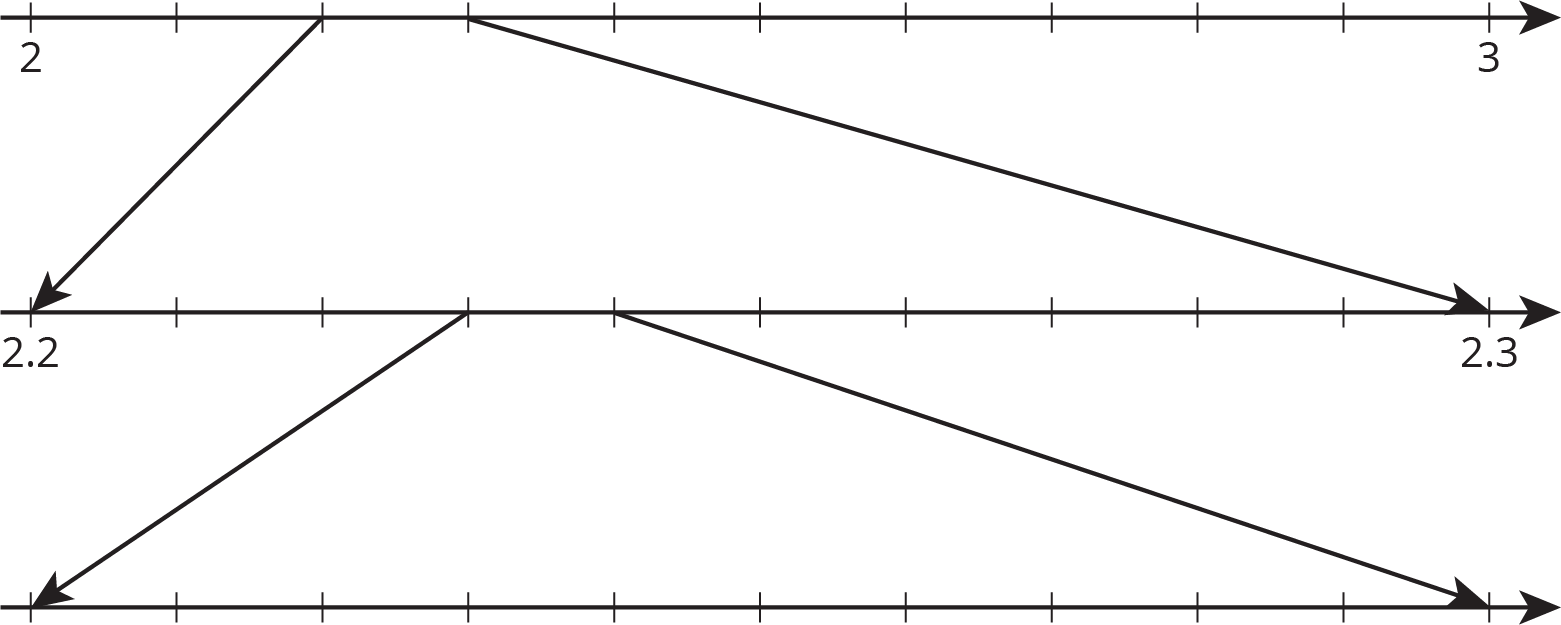 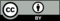 © CC BY Open Up Resources. Adaptations CC BY IM.